طلب الحصول على حساب على انظمة جيومولجيتضمن هذا النظام ايضا ادخال الاعتراضات وادخال قرارات المحلية والاقليمية ومجلس التنظيم الاعلى

للتواصل والدعم الفني والاستفسار والمراجعة على الزووم: يوميا من الاحد الى الخميس من 12:00 الى 2:00 (توقيت فلسطين)https://us02web.zoom.us/j/89036082011?pwd=aG9Tbld2SWxYZmFabE5DTXhmeHVHdz09Meeting ID: 890 3608 2011Passcode: 6T3dgKفيديو يوتيوب يبين طريقة الدخول على الزووم واستخدام الاوامر الاساسية فيه:* Indicates required questionEmail*Your email الاسم على الفيسبوك (الحساب الشخصي وليس صفحة المؤسسة او المكتب)*Your answer رابط صفحتك على الفيسبوك*Your answerرقم الواتس مع المقدمة*Your answerاسم النظام الذي تريد الحصول على حساب عليه*موقع جيومولجنظام المعاملاتنظام الاعتراضات على المخططات الهيكلية (القديم)نوع الحساب المطلوب*مكتب هندسي او مكتب مساحة او شركةمؤسسة حكومية (وزارة، سلطة، هيئة، الخ)لجنة فنية محليةلجنة محليةلجنة فنية اقليميةلجنة اقليميةعضو مجلس التنظيم الاعلىعضو لجنة فنية لمجلس التنظيم الاعلىامانة سر مجلس التنظيم الاعلىعضو لجنة فرعية لمجلس التنظيم الاعلىعضو لجنة فرعية دائمة لمجلس التنظيم الاعلىعضو لجنة دراسة طلبات رفع الحماية (المخطط الوطني المكاني)عضو لجنة تخصيص الاراضي الحكومية للمنفعة العامةموظف في دائرة الاثار -متابعة معاملات الاثار لاغراض منح اذن بناءOther:تصنيف المؤسسة التي تعمل بها*قطاع خاصبلديةمجلس قرويلجنة تنظيممجلس خدمات مشتركمديريةمجلس تنظيم اعلىمؤسسة حكوميةاسم المؤسسة/ المكتب/ الشركة التي تعمل بها (بالعربية)*Your answerاسم المؤسسة/ القسم/الدائرةالتي تعمل بها التي خولتك الحصول على الحسابYour answerاسم المؤسسة التي تعمل بها (بالانجليزية)*Your answerالاسم المختصر للمؤسسة (بالانجليزية)*Your answerفي حال حساب مجلس الخدمات المشتركة او لجنة التنظيم: يتم ذكر البلدات المسؤولة عنهاYour answerالمحافظة التي توجد بها مؤسستك/ دائرتك*رام الله والبيرةبيت لحمطولكرمالخليلجنينقلقيليةسلفيتالقدسنابلسطوباساريحاالاسم الرباعي للمستخدم (بالعربية) *Your answerاسم المستخدم بالانجليزية (الاسم الاول والعائلة فقط)Your answerالدائرة/ القسم الذي تعمل به في مؤسستك*Your answerالمسمى الوظيفي*Your answerعدد سنوات الخبرة*Your answerالمؤهل العلمي*توجيهيدبلومبكالوريوسماجستيردكتوراهOther:التخصص*Your answerمكان السكن الحاليYour answerمكان السكن الاصلي*Your answerرقم تسجيل المهندس او المساح المرخصYour answerرقم تسجيل المكتب الهندسي او مكتب المساحةYour answerرقم الموبايل*Your answer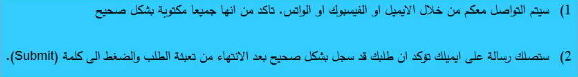 